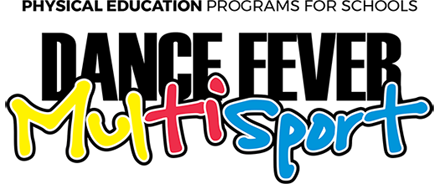 How to apply? Please fill out the below details and email this document and your resume through to Jenny via adminnsw@dancefever.net
Application details
Name:
Email:
Phone Number:
Suburb:

Do you have a valid driver’s licence:
Do you have access to a vehicle:

Do you have NESA Accreditation:
Do you have a WWC Check:Do you have CPR Certificate:
Do you have First Aid Certificate:
Do you have Mandatory Child Protection Certificate:
Do you have E-emergency Certificate:
Do you have Anaphylaxis Certificate:

Are you looking for Permanent Part Time or Casual work:

What days are you available:

What is your expected hourly pay rate: